15 Carnarvon Street Manchester M3 1HJ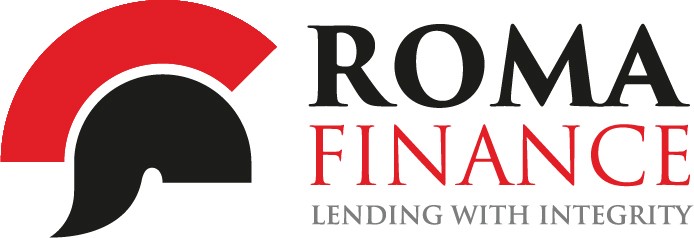 0161 817 7480enquiries@romafinance.co.ukBridging Loan Enquiry FormPlease complete all sections in full/roma-finance	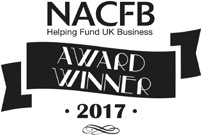 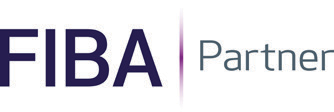 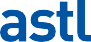 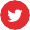 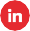 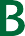 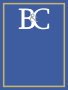 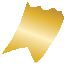 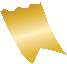 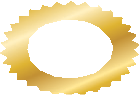 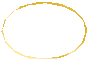 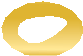 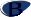 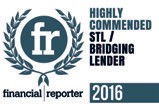 @roma_finance	bZbWZg	Helping Fund UK BusinessRomaco Ltd (Reg No 07232590), Romaco SPV 1 Ltd (Reg No 09732416), Romaco SPV 2 Ltd (Reg No 10179215), Romaco SPV 3 Ltd (Reg No 10518586), Romaco SPV 4 Ltd (Reg No 11111729)      and Romaco SPV 5 Ltd (Reg No 11112580) and Romaco SPV 6 Ltd (Reg No 11698938) are all companies which trade as Roma Finance and are registered in England and Wales. Registered o ice address 15 Carnarvon Street, Manchester M3 1HJSecurity DetailsSecurity DetailsSecurity DetailsSecurity DetailsSecurity DetailsSecurity DetailsSecurity DetailsSecurity DetailsSecurity DetailsSecurity DetailsSecurity DetailsHow many properties are being offered as security?	For each security, please answer the following questions:How many properties are being offered as security?	For each security, please answer the following questions:How many properties are being offered as security?	For each security, please answer the following questions:How many properties are being offered as security?	For each security, please answer the following questions:How many properties are being offered as security?	For each security, please answer the following questions:How many properties are being offered as security?	For each security, please answer the following questions:How many properties are being offered as security?	For each security, please answer the following questions:How many properties are being offered as security?	For each security, please answer the following questions:How many properties are being offered as security?	For each security, please answer the following questions:How many properties are being offered as security?	For each security, please answer the following questions:How many properties are being offered as security?	For each security, please answer the following questions:Is the property already owned? Yes or NoCharge Type: (1st/2nd) (If not owned 1st charge option only)Security Address(es):Value:Outstanding Mortgage:Outstanding Mortgage:Lender:Purchase Price:Date Purchased:Type of Property:Residential, Semi-Commercial or Commercial?1233Total:£Total:£Total:£Borrower’s BackgroundBorrower’s BackgroundBorrower’s BackgroundBorrower’s BackgroundBorrower’s BackgroundBorrower’s BackgroundBorrower’s BackgroundBorrower’s BackgroundBorrower’s BackgroundBorrower’s BackgroundBorrower’s BackgroundDoes the borrower have any current or historic (last 3 years) adverse credit?Yes	No	If yes, please provide details below.Does the borrower have any current or historic (last 3 years) adverse credit?Yes	No	If yes, please provide details below.Does the borrower have any current or historic (last 3 years) adverse credit?Yes	No	If yes, please provide details below.Does the borrower have any current or historic (last 3 years) adverse credit?Yes	No	If yes, please provide details below.Does the borrower have any current or historic (last 3 years) adverse credit?Yes	No	If yes, please provide details below.Does the borrower have any current or historic (last 3 years) adverse credit?Yes	No	If yes, please provide details below.Does the borrower have any past experience of doing this type of project?Yes	No	If yes, please provide details below.Does the borrower have any past experience of doing this type of project?Yes	No	If yes, please provide details below.Does the borrower have any past experience of doing this type of project?Yes	No	If yes, please provide details below.Does the borrower have any past experience of doing this type of project?Yes	No	If yes, please provide details below.Does the borrower have any past experience of doing this type of project?Yes	No	If yes, please provide details below.Additional Notes